               Публикация           Болурова А.Т  (1 мл.№1 )       Тема:   «Зимующие птицы»Цель: Познакомить детей с жизнью зимующих птиц.Задачи: - формировать у детей представление о зимующих птицах- продолжать формировать умение различать предметы по размеру-развивать познавательный интерес к жизни зимующих птиц- развивать мелкую моторику рук координацию движений- воспитывать заботливое отношение к птицам, желание помогать им в трудных зимних условиях .  Материалы и оборудование:Картинки с изображениями зимующих птиц (ворона, синица, воробей, сорока, снегирь и кормушка)   Организационный момент.- Ребята, вы хотите познакомиться с птичками? (Ответы детей) К нам в гости прилетели птицы, которые живут у нас зимой. А вы знаете, что зимой очень трудно жить птичкам, вот и улетают птички в теплые края, туда, где всегда тепло. И только самые смелые птички остаются зимовать с нами!Рассматривание изображения птиц.Кто к нам прилетел? (Ответы детей) 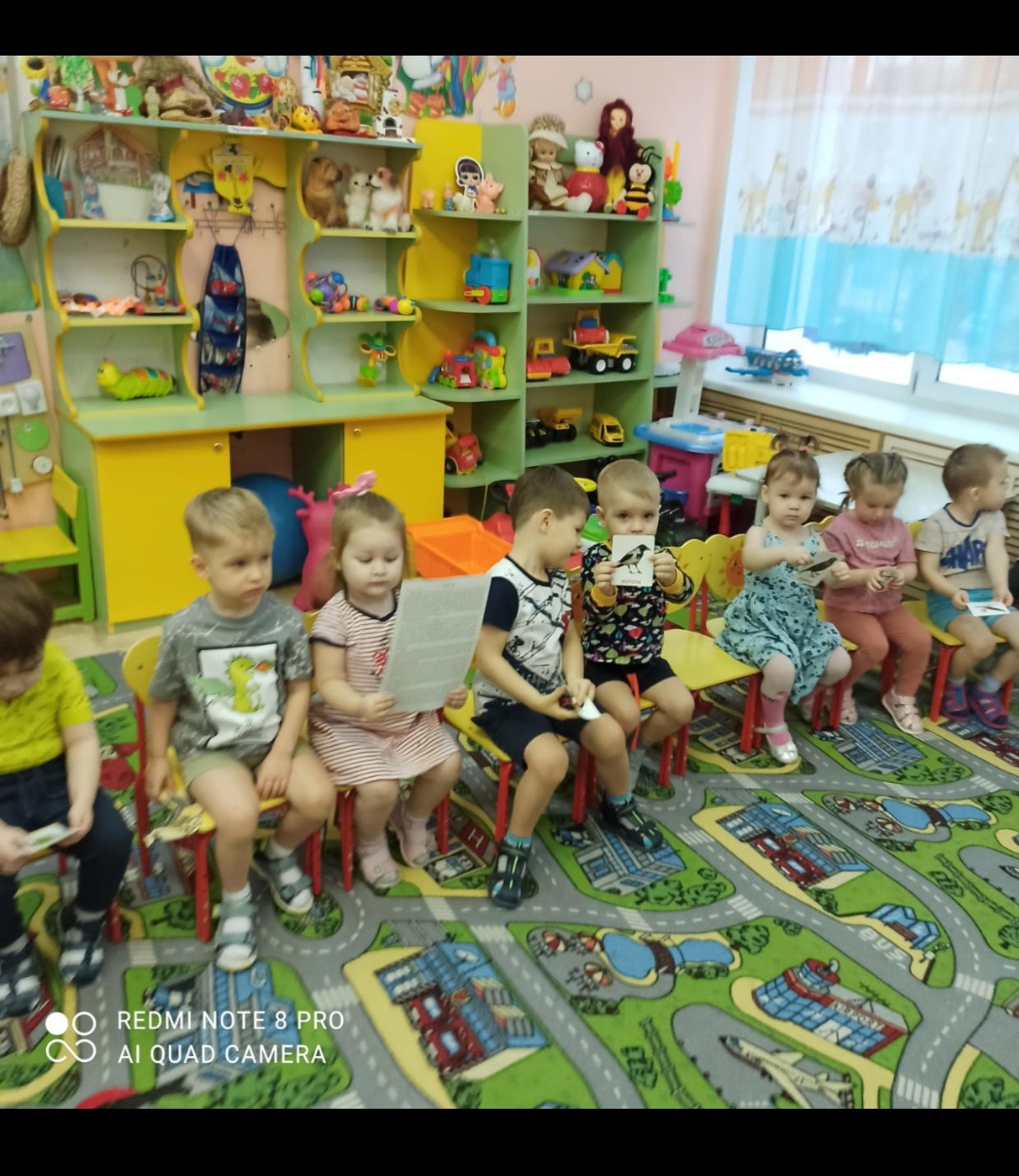 Посмотрите, это ворона. Она большая, черная и кричит : «Кар-Кар». Как кричит ворона? (Ответы детей) А это сорока, у нее перышки черно-белые. А это кто маленький, серенький? (Ответы детей) Как чирикает воробей? (Ответы детей)  Покажите, как прыгает воробей? (имитация) Скачет-скачет воробей, прыг-скок, прыг-скок Молодцы, садитесь. 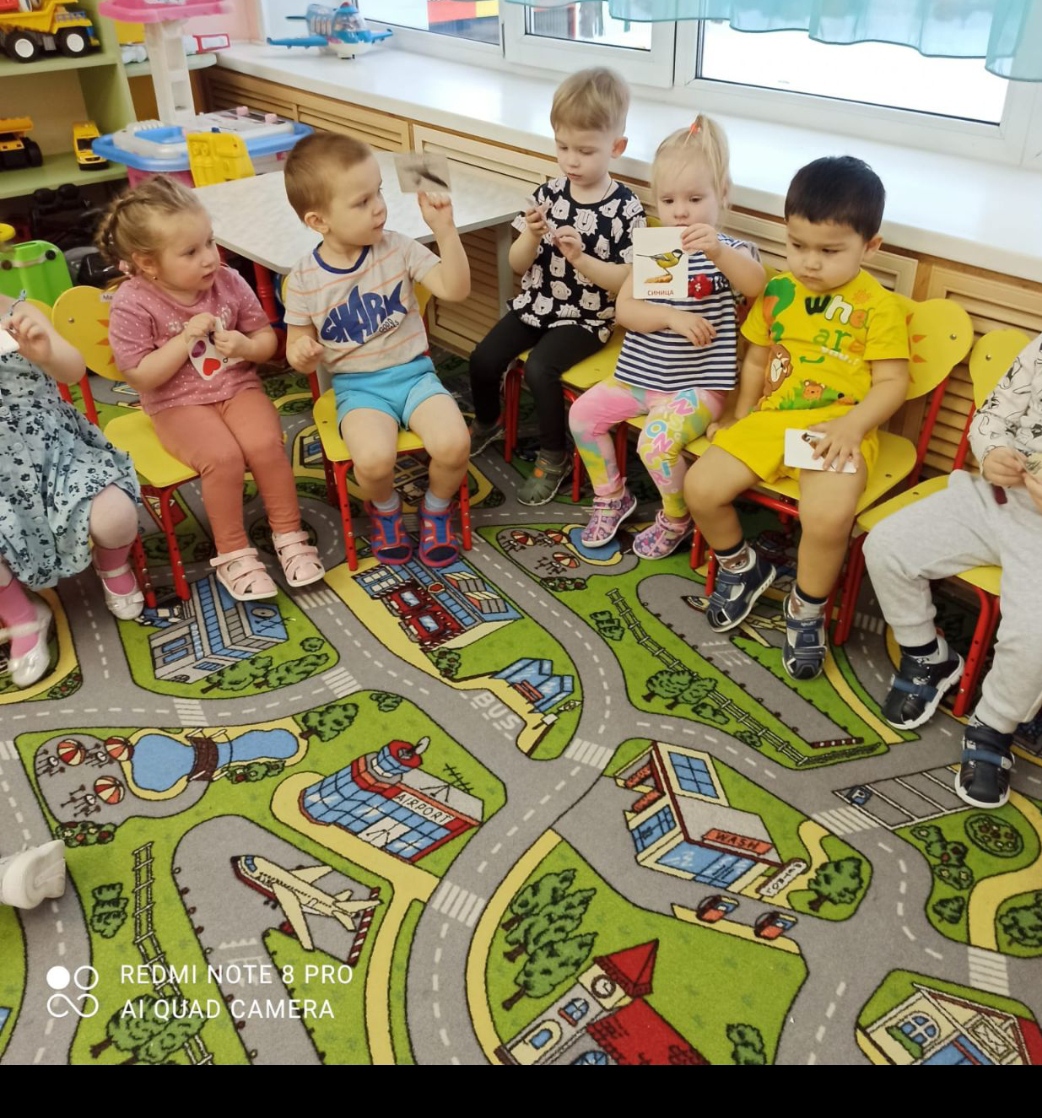 Эта птичка синичка. Какого цвета грудка у синички? (Ответы детей) А это снегирь. У него красная грудка Какая красивая птичка! Какого цвета грудка у снегиря? (Ответы детей) А давайте позовем птичек.        Пальчиковая гимнастика «Зимующие птицы».Прилетайте птички! «зовущие» движения пальцевСала дам синичке! «режущие» движения одной ладони по другойПриготовлю крошки, пальцы щепоткой-«крошим» хлебХлебушка немножко. Тереть подушечки пальцев друг о другаЭти крошки- голубям, вытянуть правую руку с раскрытой ладоньюЭти крошки- воробьям, вытянуть левую руку с раскрытой ладоньюГалки да вороны, тереть ладонью о ладонь, «катая макароны»Ешьте макароны.             Кормление птиц. 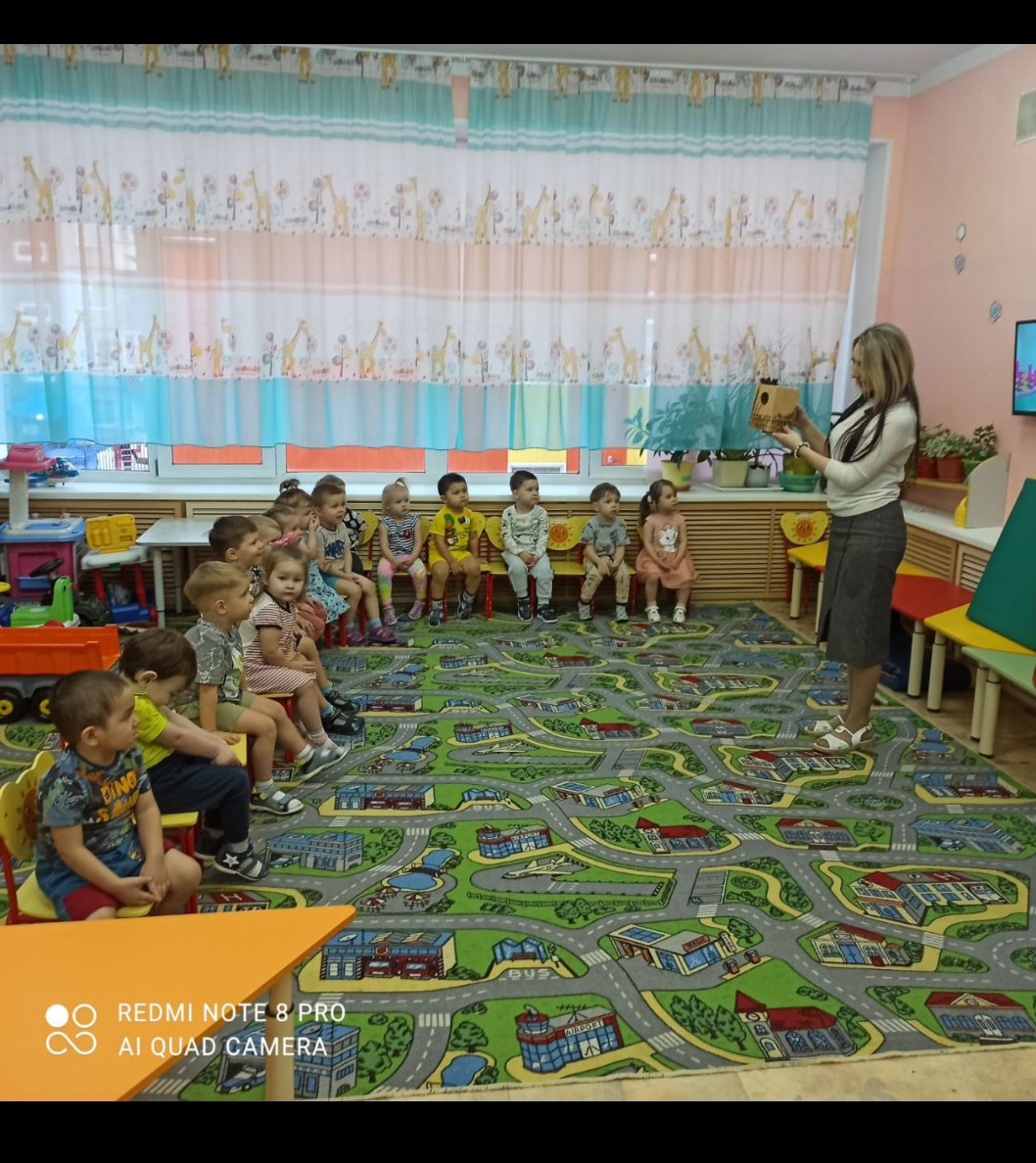 -Зимой птичкам трудно найти корм. Ребята, давайте поможем им, накормим их? (Ответы детей) Посмотрите, это кормушка, ее вешают на дерево и зимой насыпают в нее зерна.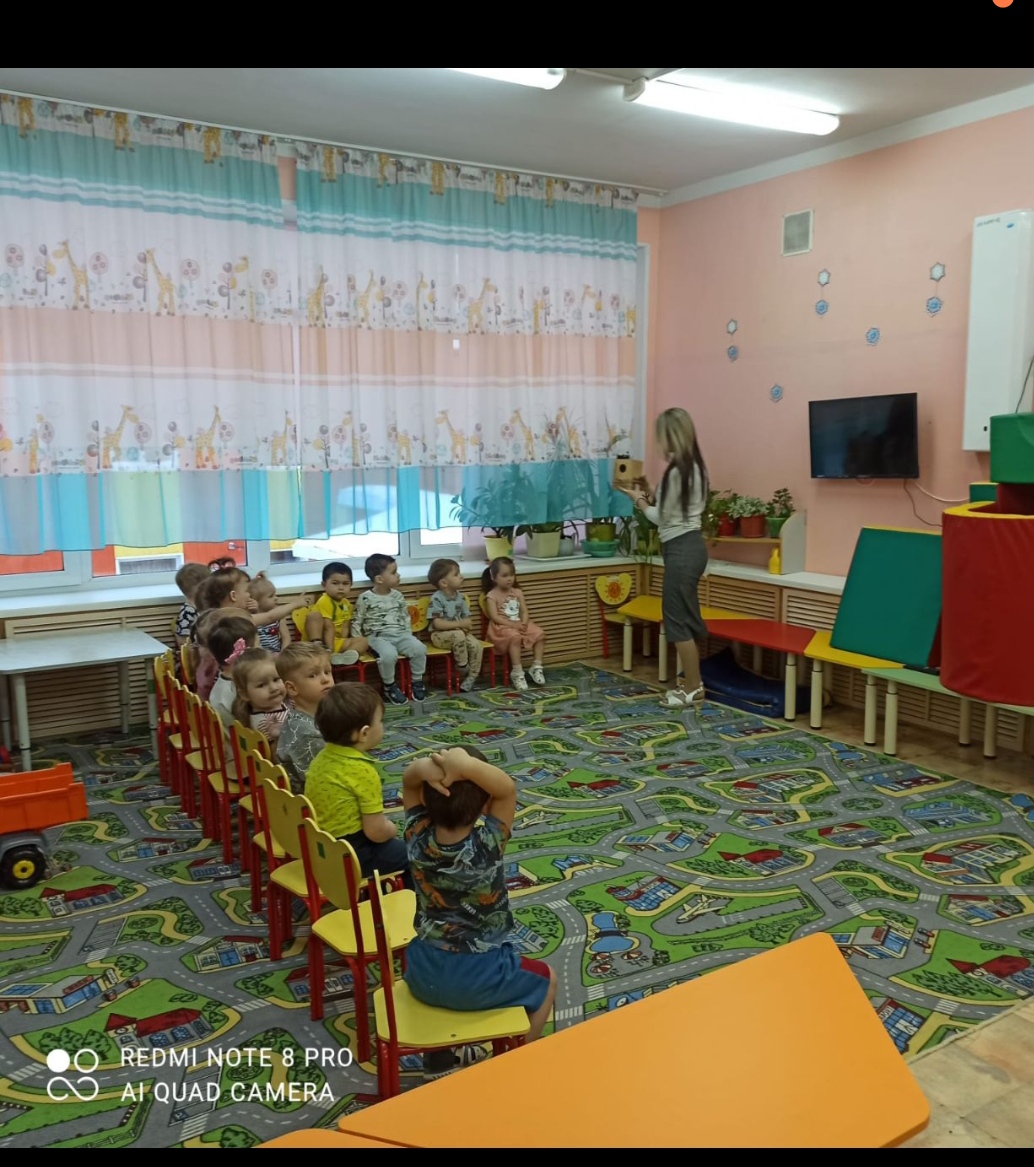              Дыхательные упражнения.-Смотрите, к нам прилетел воробушек! (берем в руки картинку воробья)-Бедненький воробушек замерз, устал. Давайте, ребята , согреем его своим дыханием. (показываю, дети повторяют)Развитие плавного длительного ротового выдоха с произношением согласного звука Х-х.-Ну вот он согрелся! Молодцы ребята!             Физкультминутка «Воробушки»Воробушки прилетели,Крылышками помахали,Покружились, покрутились,И на землю опустились.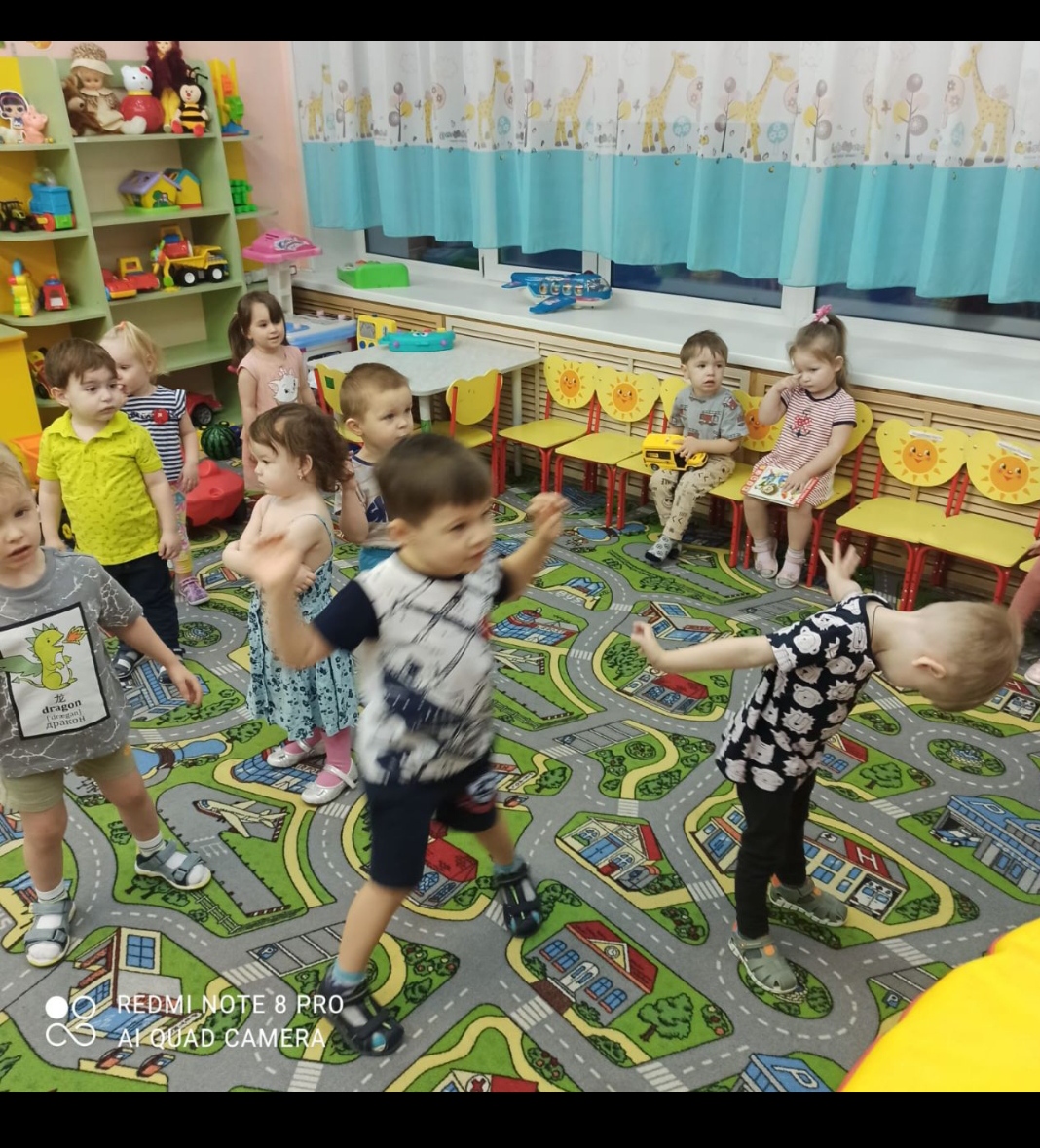            Дыхательная гимнастика.Руки-крылья поднимаем,Через носик мы вдыхаем,Руки-крылья опускаем,Через клювик выдыхаем.